                                                                                                                     Директору МБОУ «СШ № 42»                                                                                                                     г. Нижневартовска                                                                                                                     Г.А.Гасымовой                                                                                                                     ___________________________________                                                                                                                                                                                              Ф.И.О. родителя (законного                                                                                                                      ___________________________________                                                                                                                                                                                            представителя) обучающегося                                                                                                                     проживающего по адресу:                                                                                                                       улица____________________________                                                                                                                     дом________, корп_____, кв.______                                                                                                                     тел. ______________________________заявлениена предоставление школьного питанияна 2022-2023 учебный год      Прошу предоставить моему сыну (дочери)_____________________________________________________________________________________________________дата рождения________________________________                                       (Ф.И.О. полностью)                                                                        (число, месяц, год)обучающемуся(йся)___________класса на период посещения образовательного учреждения  в 2022-2023 учебном году  (одноразовое, двухразовое, трехразовое (нужное подчеркнуть) питание  в школе в соответствии с выбранной мною формой (каждый из выбранных приемов пищи отметить  ):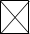        питание, только за счет средств бюджета города, с целью социальной поддержки обучающихся муниципальных общеобразовательных учреждений на сумму 45,76 руб. в день. горячий завтрак - за счет средств бюджета города, с целью социальной поддержки обучающихся муниципальных общеобразовательных учреждений на сумму 45,76 руб. и родительской платы в сумме 100 руб. в день.       обед – за счет родительской платы в сумме 160 руб. в день.полдник - за счет родительской платы в сумме 45,76 руб. в день.от других видов питания отказываюсь.С Положением о порядке организации питания обучающихся ознакомлены. С действующими ценами на питание ознакомлены.01.09.2022                                                                                                        __________________        (дата)                                                                                                                                                                                   (подпись)                                                                                   